SUPPLEMENTARY INFORMATIONSI1. Table SI1 Parameter estimates in models predicting attitude to lions, demography model (a), and full model (b). [was table 2]  SI2. Figure SI2. Effect size plots for ordinal response models predicting attitudes to lions. generated using R ‘effects’ package (Fox, 2009). [was figure S1].SI3. Table SI3. Parameter estimates in models predicting attitude to leopards [was SI1]. SI4. Figure SI4. Effect sizes in ordinal models predicting attitudes to leopards [was SI3].SI5. Figure SI5. Logistic model predicting probability of a respondent opting for the ‘allow to move unrestrained’ in response to the question about desired management of lions (a) and leopards outside protected areas and near human habitation. Raw data shown ‘jittered’ at 0 and 1. (x axis: Attitude with values 1 = ‘dislike’, 2= ‘indifferent’, 3 = ‘like’). [was figure 3]SI6. Interview questionnaire [was SI4]  Table SI1.  Parameter estimates in mixed ordinal models predicting respondent attitude to lions (1=’dislike’, 2=’indifferent, 3 = ‘like’, hence positive Parameter Estimates (PE) indicate more positive attitude). Model SI2a included demographic variables alone.  Full model (SI2b) included socio-demographic factors, conflict experience, GFD management, social awareness, knowledge, and religion with self-reported attitude towards lions based on questionnaire survey of 990 people in Dhari Taluka, India between July 2016 and January 2017. Significant relationships are indicated in boldFigure SI2. Effect sizes in ordinal response models predicting attitudes to lions.Age effect (demography model).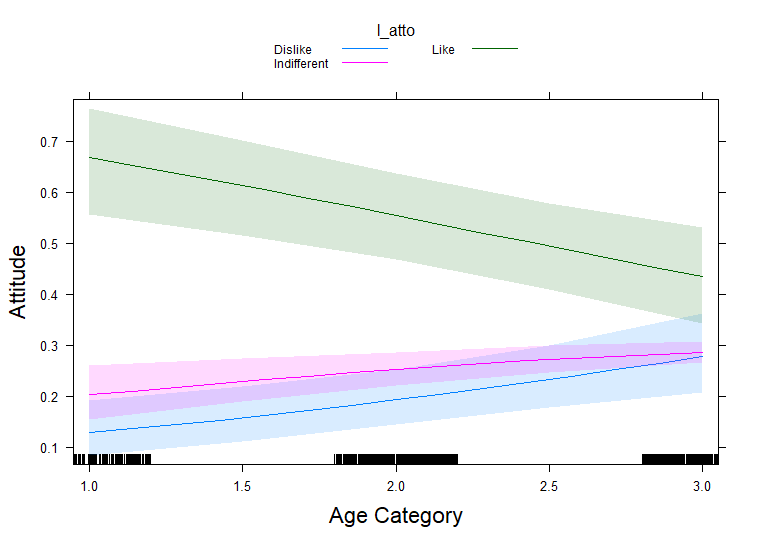 Livestock size effect (demography model)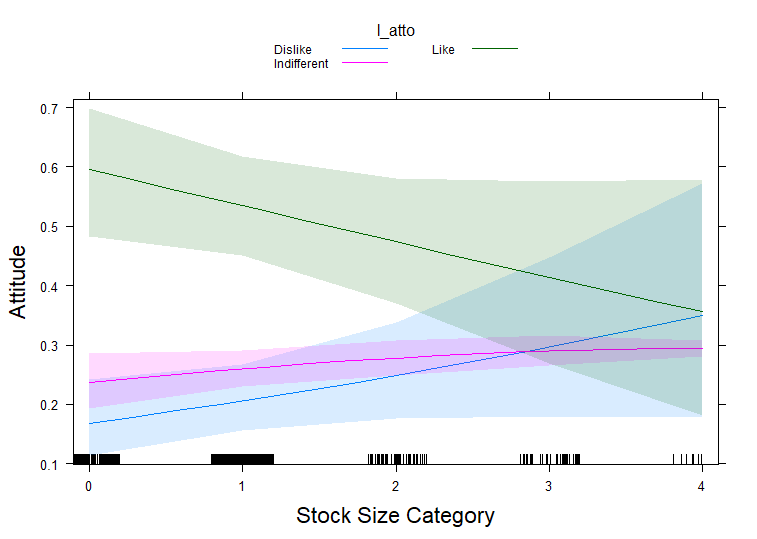 Livestock lost to lions? (0 = N, 1= Y, all effects model)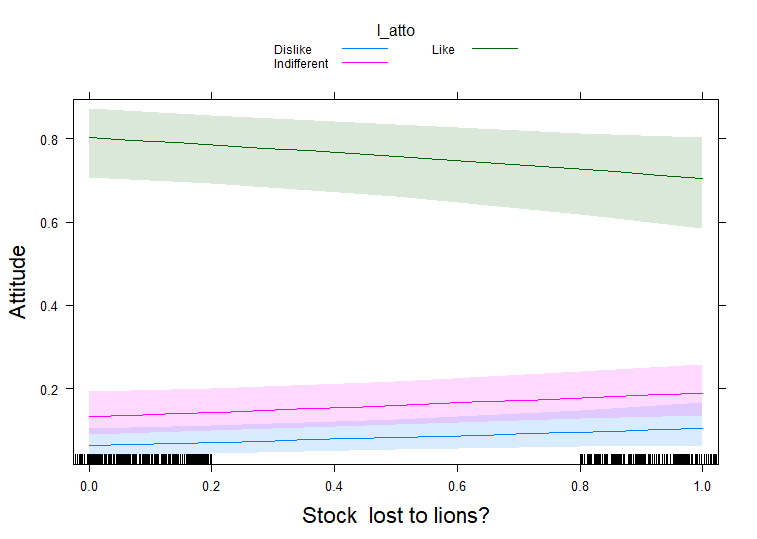 Community/caste (demography model). Codes for x axis as in SI1.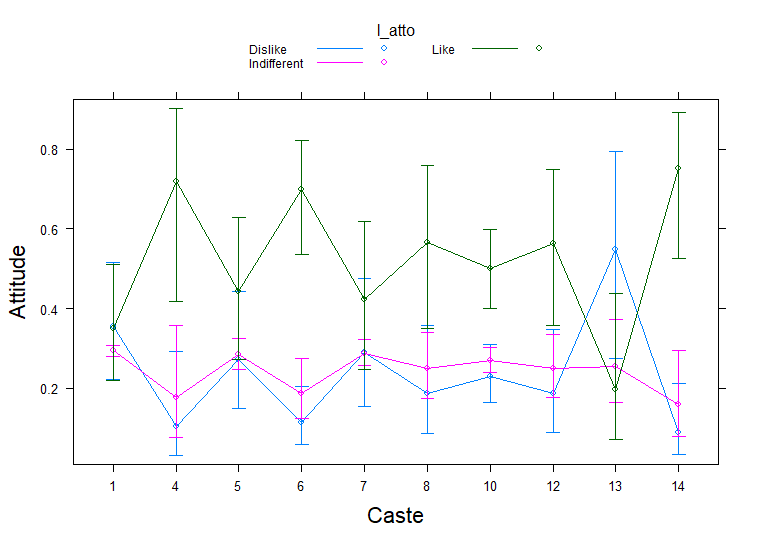 Reported perception that conflict has increased in last ten years (all effects model, Likert scale predictor from Strongly Agree = 1 to Strongly Disagree  = 5 on x axis) 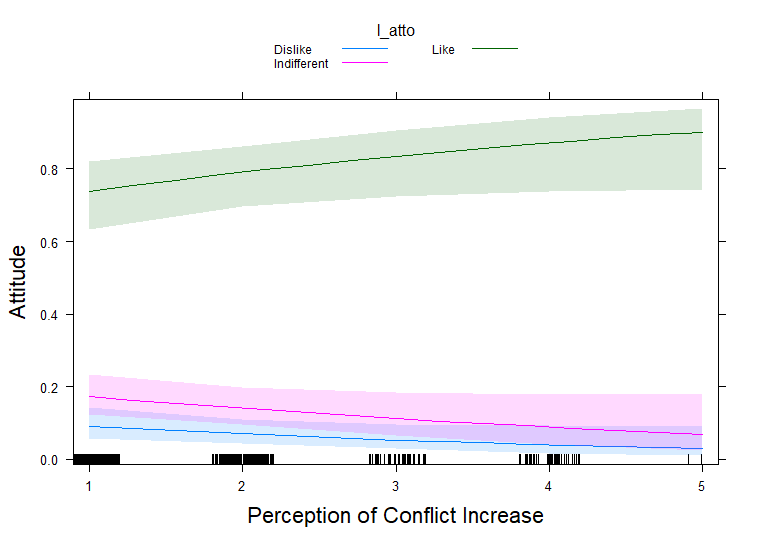 Interaction between age category and reported knowledge of lion census estimate (0  = no knowledge, 1 = aware)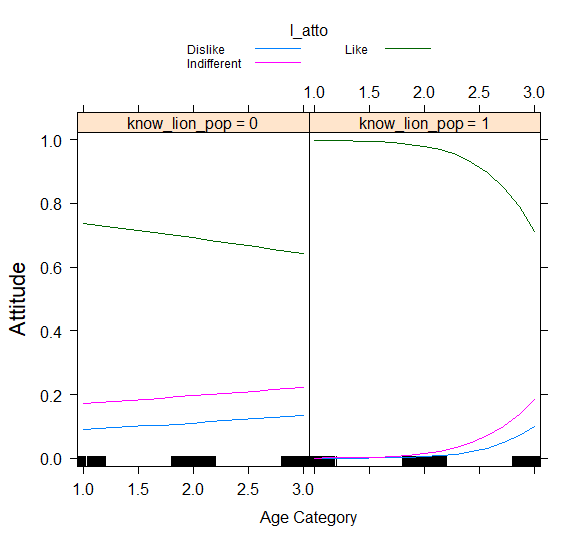 Opinion on cooperation between people and forest department (all effects model, Likert scale predictor from Strongly Agree  = 1 to Strongly Disagree  = 5 on x axis) 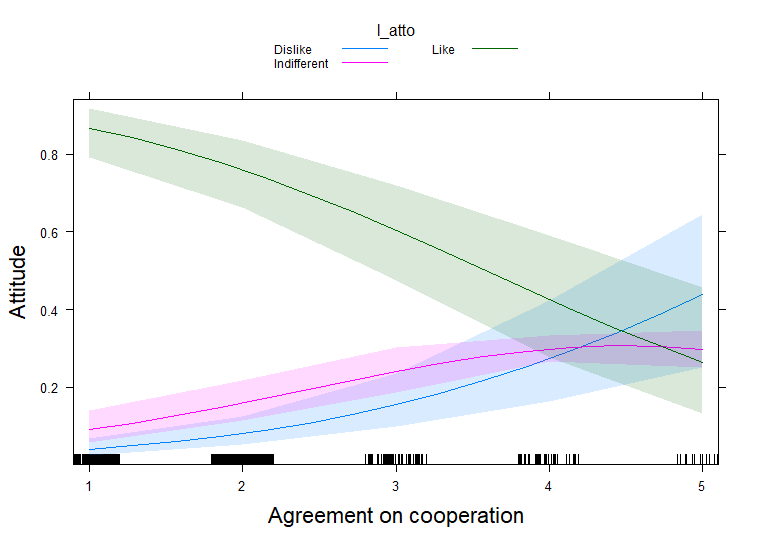 Reported respondent awareness of discussion about lions and other forest related topics (x axis 0=never, 1= rarely, 2= sometimes, 3= often)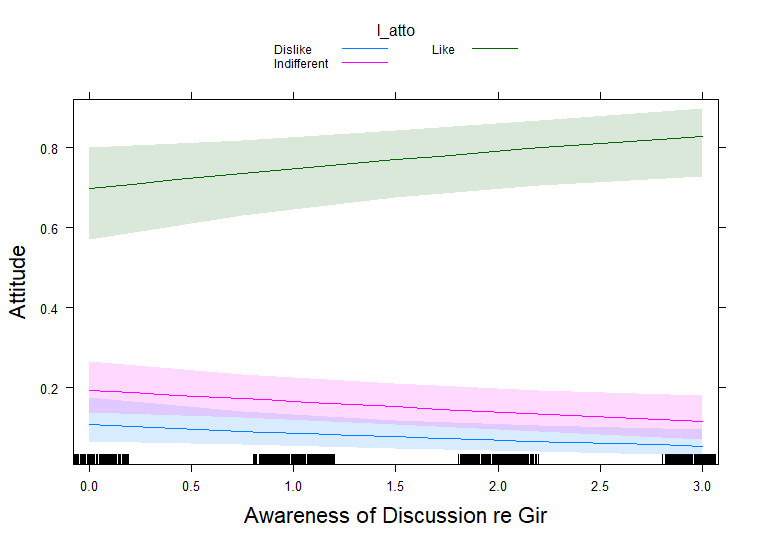 Table SI3  Output of mixed ordinal models predicting respondent attitude to leopards (1=’dislike’, 2=’indifferent, 3 = ‘like’, hence positive Parameter Estimates (PE) indicate more positive attitude). Variables included socio-demographic factors, conflict experience, GFD management, social awareness, knowledge with self-reported attitude towards leopards based on questionnaire survey of 990 people in Dhari Taluka, India between July 2016 and January 2017. Coefficients:Figure  SI 4. Effect sizes in models predicting attitudes to leopards.Community/caste effect (demography model)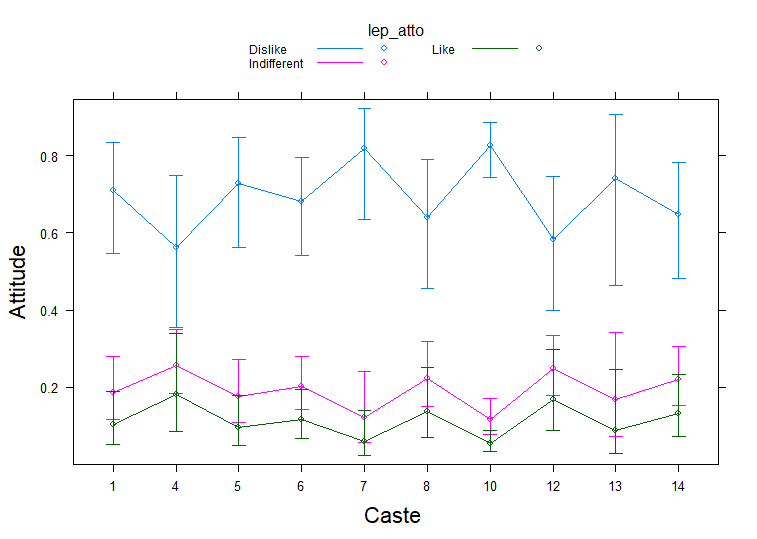 Livestock size category (demography model)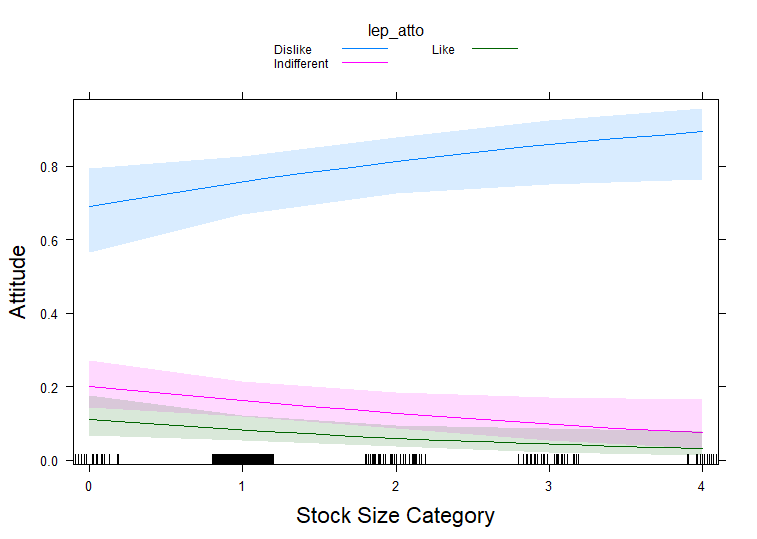 Age  category (demography model)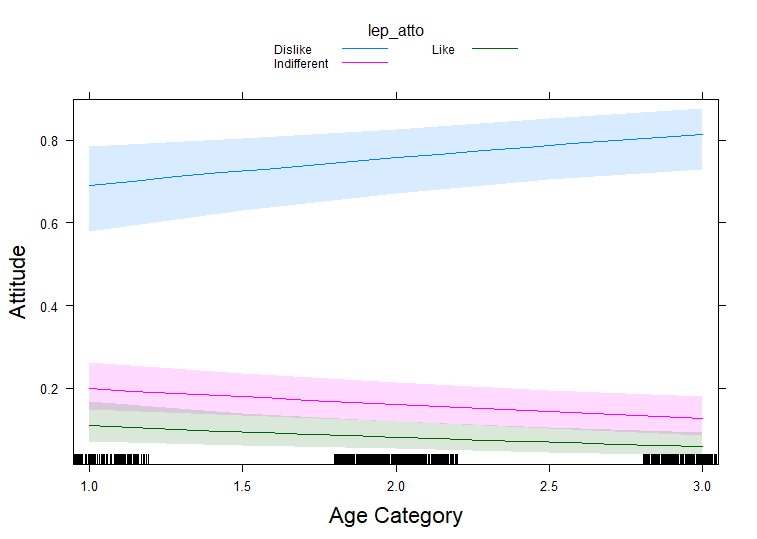 Figure SI5. Logistic model predicting probability of a respondent opting for the ‘allow to move unrestrained’ in response to the question about desired management of lions (a) and leopards (b) outside protected areas and near human habitation. a)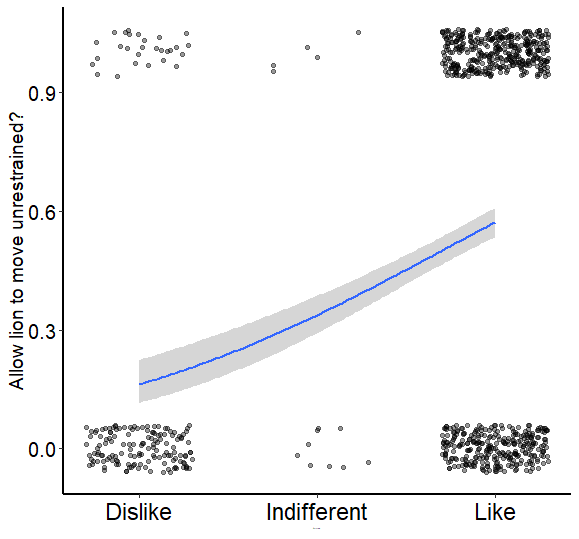 b)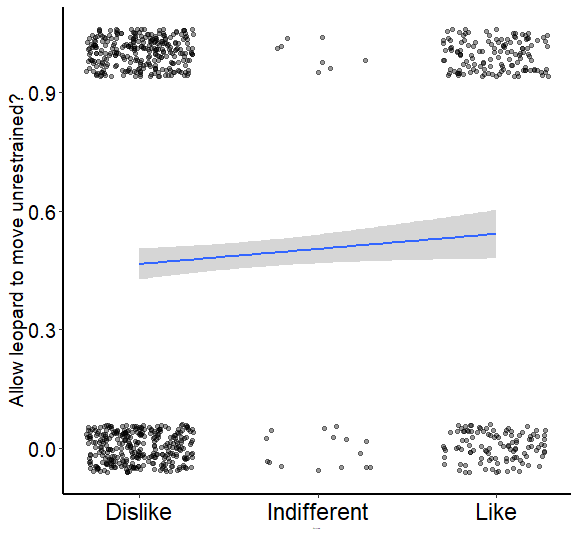 Variables Predictor levelsPESEz valueP  SI1a. Only socio-graphic factorsSI1a. Only socio-graphic factorsSocio-Demographic parametersAge (years)Ordinal, 3 age classes 1 : <30; 2 : 31-50; 3: >50 -0.470.13-3.510.000Gender (ref =female)Categoric, Levels Male, Female0.82 0.431.920.055Land-holding (bigha)Ordinal, 0: no land 1: 0.4 - 4.42:4.5 - 8.4 3: 8.5 -16.44: >16.4  -0.040.11-0.35 0.730  Livestock-holding (numbers)Ordinal 0: No livestock 1: 1-92:10-30 3: 31-1004:>100  -0.260.15-1.780.075Community 1:  Maldhari-Ahir,Bharwad (ref level)4: Brahmin1.500.722.080.038 5: Dalit0.330.480.700.486   6: Darbar1.460.433.370.0017 Kadhia, Kumbhar0.270.490.550.580 8: Koli0.840.531.560.118 10: Patel0.550.341.620.10612: Muslim1.000.511.970.04913: Devipujar -0.820.63-1.300.193  14: Others1.670.592.850.004SI1b. All factorsSocio-Demographic parametersGender   Male0.200.530.370.71Age-0.410.21-1.960.05Land-holding-0.090.14-0.670.50Livestock-holding-0.360.17-2.130.03Conflict ExperienceLivestock depredationCategoric 0:N; 1:Y-1.520.74-2.050.04Direct human-lion encounterCategoric 0:N, 1:Y-0.200.25-0.780.43GFD ManagementAgreement on people’s participation in GFD’s conservation goalsOrdinal  1:SA; 2: A; 3: N; 4:D; 5: SD-0.720.12-5.780.00Social AwarenessAwareness about wild animal rescue and relocation by GFD  Categoric Witnessed (ref level)heard about it-0.270.32-0.860.38not aware-0.610.53-1.150.25Perception of community discussion re  lionsOrdinal, 0: Never; 1: Rarely; 2: Sometimes; 3: Often0.270.112.430.01KnowledgeKnowledge of lion Census estimate 2015Categoric (0 :  N, 1 : Y) 8.393.202.620.00Global status of Asiatic lionCategoric (0 :  N, 1 : Y)-0.320.22-1.400.16Perception of lion population trendsOrdinal 1:increased, 2:same, 3:increased-0.380.372.430.32Agreement concerning human-carnivore conflict increase in previous 10 yearsOrdinal  SA:1; A:2; NO:3; D:4; SD:50.280.15-1.010.00ReligionReligious association related to lions   (ref= negative)Positive association related to religion-0.950.53-1.800.07None-0.790.53-1.500.13‘Other’ Associations-2.140.93-2.290.02Commonly believed but respondent does not subscribe-0.850.67-1.270.20Age* experience of stock lossInteraction effect0.430.301.420.16Age*knowledge of lion populationInteraction effect (Fig. SI2f)-2.671.14-2.360.02Variables        EstimateStd. Errorz valuePr(>|z|)   Gender Male0.51575 0.55298  0.933 0.35098   Age (years)-0.345450.12146 -2.844 0.00445 **Land-holding (bigha) 0.154050.10605  1.453 0.14634   Livestock holding (numbers) -0.339390.15431 -2.199 0.02785 * Livestock depredation0.204830.31713  0.646 0.51835   Direct human-leopard encounter-0.099930.24706 -0.404 0.68588   Heard about carnivore rescue and relocation by GFD-0.08903 0.28642 -0.311 0.75592   Not aware of carnivore rescue and relocation by GFD-0.39802 0.51266 -0.776 0.43753   Agreement on human-carnivore conflict has increased in last 10 years 0.01688 0.09541  0.177 0.85956 